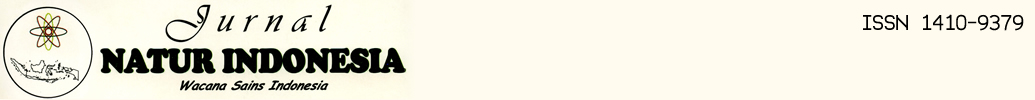 Open Journal Systems Journal Help User Top of FormBottom of FormNotifications ViewSubscribeJournal Content Top of FormBottom of Form
Browse By IssueBy AuthorBy TitleOther JournalsFont Size Make font size smaller Make font size default Make font size larger Information For ReadersFor AuthorsFor LibrariansHomeAboutLoginRegisterSearchCurrentArchivesHome > Archives > Vol 16, No 2 (2016)Vol 16, No 2 (2016)Table of ContentsArticlesUsernamePasswordRemember meRemember meSearch 
Search Scope 
Polimorfisme Penanda RAPD untuk Analisis Keragaman Genetik Pinusmerkusii di Hutan PendidikanUnhas Gusmiaty ', Muh. Restu, Asrianny ', Siti Halimah Larekeng PDF 47-53 Respon Histopatologis Hepar Mencit (Mus musculus) yang Diinduksi Benzo(α)Piren terhadap Pemberian Taurin dan Ekstrak Daun Sirsak (Annona muricata) Annisa Agata, Endang Linirin Widiastuti, G. Nugroho Susanto, Sutyarso ' PDF 54-63 Produksi Asam Levulinat dari Inulin Umbi Dahlia (Dahlia sp. L) Menggunakan Katalis Asam Klorida Rosa Murwindra, Amilia Linggawati, Pepi Helza Yanti, Amir Awaluddin, Saryono ' PDF 64-71 Pengaruh Penambahan Sargassum sp. dan Inositol dalam Pakan terhadap Pertumbuhan dan Daya Tahan Juvenil Ikan Gurami (Osphronemus gouramy Lac.) Dwi Lestari, E. L. Widiastuti, N. Nurcahyani, G. N. Susanto PDF 72-78 Penggunaan Bahan Organik dan Kombinasinya dalam Formulasi Biofungisida Berbahan Aktif Jamur Trichoderma pseudokoningii Rifai. untuk Menghambat Jamur Ganoderma boninense Pat. secara in vitro Yetti Elfina, Muhammad Ali, Rachmad Saputra PDF 79-90 